       Colegio Américo Vespucio          2° Básico / Lenguaje/PIE           LMVM/2020Guía de aprendizaje LenguajeSegundo básico AActividad 1.  Lee solito o solita  este lindo poema y  pinta la carita cuando lo hayas logrado.                  2.  Y para practicar la escritura, copia los versos donde corresponda.La gallina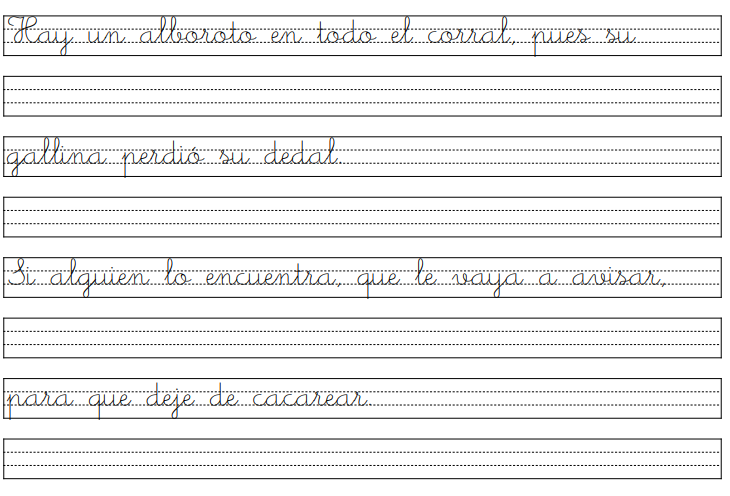                   NombreCursoFecha2° A _______ / _______ / ______